Týden distančního zadávání úkolů                        8.10.2020ÚKOL PRO ÚTERNÍ TŘÍDU OD 14.003.a 4. třídaDobrý den,vzhledem k zákazu výuky na ZUŠ, budu nucen dětem zadávat úkoly distančně.Budu se snažit ať nejsou natolik náročné a dlouhé tak, aby je děti zvládly i s lehkým přispěním rodičů.Tento úkol je pro přípravku, první a druhý ročník ZUŠ. MOZAIKAneboli skládání obrázku z kousků nepravidelně nastříhaných barevných papírků.- Jako předloha dětem postačí 2-3 kousky ovoce (tak aby každé mělo jinou barvu - banán, pomeranč, hruška apod.)- Barevné papíry si děti samy lehce připraví vodovkami (nebo anilinkami) - rozpůlí dvě A4 na A5 a každou čtvrtku pomalují vodovkami podle barvy vybraného ovoce - obrázek 1- Barevné plochy rozstříhají na proužky cca 1cm silné a proužky pak rozstříhají na nepravidelné čtverečky a trojúhelníčky.- Ze čtverečků poskládají a nalepí na čtvrtku A4 jednotlivá ovoce - obrázek 2Děti budou potřebovat poradit hlavně se zaoblením třeba u pomeranče. Aby použily třeba trojúhelníčky a kulaté ovoce jim lépe vyšlo.Doufám, že toto období brzy překonáme a prezenční výuka začne co nejdříve.Pěkný den,Otakar Tragan - ZUŠ JM, VÝTVARKA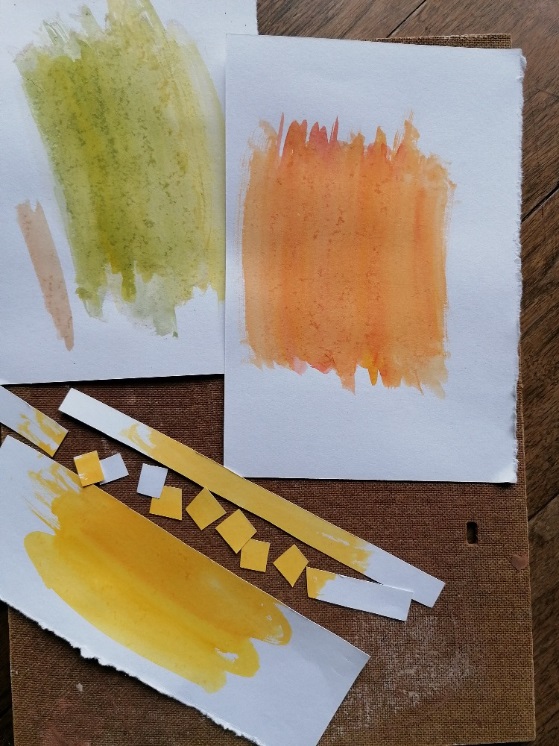 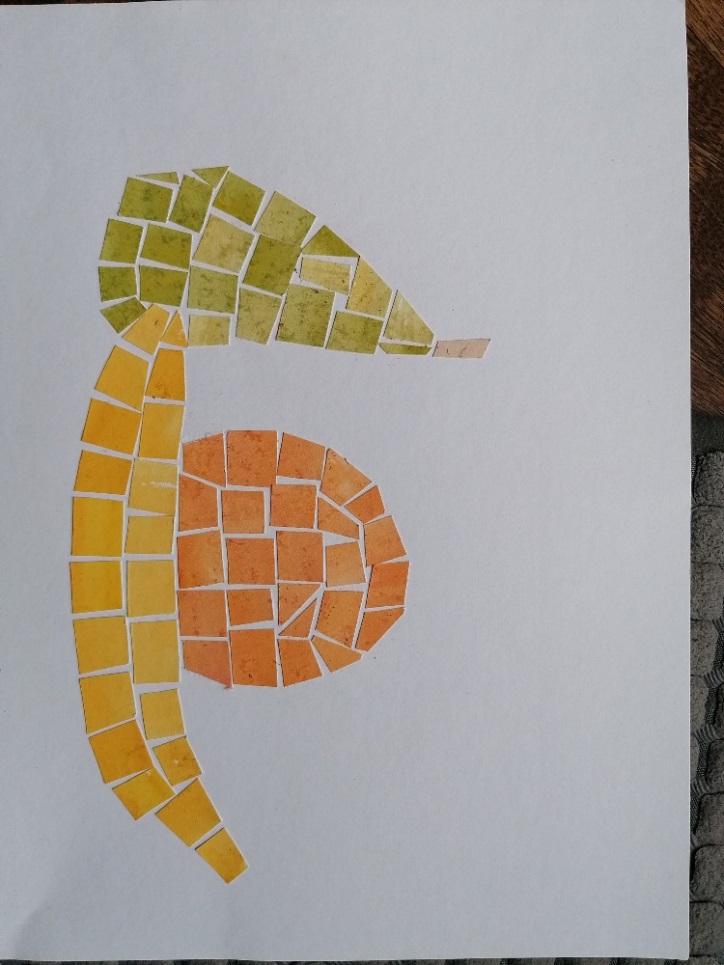 